Our school administers the Kansas Communities That Care (KCTC) Student Survey to 
6th, 8th, 10th, and 12th grade students. We hope you allow your child to participate. About the SurveyThis valuable tool helps us understand challenges students face, and how they behave, feel, and think about problem behaviors, like substance use. Student insight helps inform prevention program planning and applications for grants designed to help students succeed. THANK YOU FOR RETURNING THE FORM BELOW BY <<insert date>>. 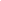  YES, I give permission for my child to participate in the KCTC Student Survey. NO, I do not give permission for my child to participate in the KCTC Student Survey.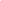 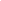 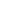 Guardian Signature 				                  Print Guardian Name	
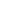 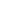 Print Child Name				                  DateIt is completely anonymous. Students aren’t asked for any information that could identify them.It is voluntary. Your child may decline to participate in the survey or skip questions they don’t want to answer.Annual participation is important, as it helps determine effectiveness of previous efforts and inform program changes.View the survey at kctcdata.org/studentsurvey. Contact Principal <<INSERT NAME>> at <<INSERT CONTACT INFO>> to learn which survey questions our district will administer.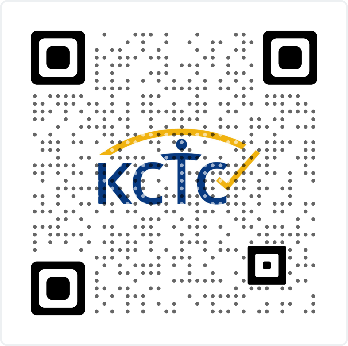 View Guardian Informed Consent kctcdata.org/guardian-informed-consent